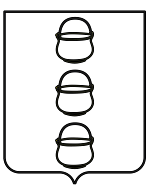 СОВЕТ ДЕПУТАТОВ
ГОРОДСКОГО ОКРУГА КОТЕЛЬНИКИ
МОСКОВСКОЙ ОБЛАСТИРЕШЕНИЕ20.12.2022 № 1/58г. КотельникиО внесении изменений в решение Совета депутатовгородского округа Котельники Московской области от 22.09.2021 №1/33 «Об утверждении Положения о бюджетном процессе в городском округе Котельники Московской области»В соответствии с Бюджетным кодексом Российской Федерации, Федеральным законом от 06.10.2003 №131-ФЗ «Об общих принципах организации местного самоуправления в Российской Федерации», Уставом городского округа Котельники Московской области Совет депутатов городского округа Котельники Московской областиРЕШИЛ:1. Внести в решение Совета депутатов городского округа Котельники Московской области от 22.09.2021 № 1/33 «Об утверждении Положения о бюджетном процессе в городском округе Котельники Московской области» следующие изменения:1.1. пункт 3 статьи 17 Положения о бюджетном процессе в городском округе Котельники Московской области изложить в следующей редакции:«3. Публичные слушания по проекту бюджета городского округа назначаются решением Совета депутатов и проводятся до принятия бюджета в окончательной редакции.»1.2. пункт 4 статьи 22 Положения о бюджетном процессе в городском округе Котельники Московской области изложить в следующей редакции:«4. В сводную бюджетную роспись могут быть внесены изменения в соответствии с решением главы округа без внесения изменений в решение о бюджете городского округа Котельники по основаниям предусмотренным пунктом 3 и пунктом 8 статьи 217 Бюджетного кодекса, а также по иным основаниям, связанным с особенностями исполнения бюджета городского округа Котельники, в том числе:- использования (перераспределения) средств резервных фондов, а также средств, иным образом зарезервированных в составе бюджетных ассигнований, с указанием в решении о бюджете объема и направлений их использования;- распределение на основании нормативных правовых актов городского округа Котельники зарезервированных в составе утвержденных решением о бюджете городского округа Котельники бюджетных ассигнований, предусмотренных по подразделу «Резервные фонды» раздела «Общегосударственные вопросы» классификации расходов бюджета на реализацию решений городского округа Котельники;- распределение в случае внесения, в установленном порядке изменений в муниципальные программы городского округа Котельники, в части изменения объемов финансирования и (или) состава мероприятий, а также непрограммных направлений расходов в пределах общего объема бюджетных ассигнований, предусмотренных в бюджете городского округа Котельники;- перераспределение бюджетных ассигнований между разделами, подразделами, целевыми статьями и видами расходов классификации расходов бюджетов в пределах средств бюджета городского округа Котельники, предусмотренных главным распорядителям на уплату административных штрафов, пеней, государственной пошлины при подаче исковых заявлений в судебные органы, членских взносов в общественные организации, фонды, ассоциации, на предоставление бюджетным и автономным учреждениям субсидий на финансовое обеспечение муниципального задания на оказание муниципальных услуг (выполнение работ) и субсидий на иные цели;- экономии бюджетных ассигнований в результате проведения закупок товаров. работ, услуг для обеспечения муниципальных нужд городского округа Котельники;- в случае получения уведомления о предоставлении дотаций, поступающих в бюджет городского округа из других бюджетов бюджетной системы Российской Федерации в течении текущего финансового года.»2. Настоящее решение опубликовать в газете «Котельники Сегодня»
и разместить на сайте городского округа Котельники Московской области в сети Интернет.3. Направить настоящее решение Главе городского округа Котельники Московской области для подписания и обнародования.Председатель Совета депутатов городского округа КотельникиМосковской области                                                                         А.И. БондаренкоГлава городского округа Котельники Московской области                                                      С.А. Жигалкин